FORM F-2OFFICER REPORTOFFICER REPORTOFFICER REPORTOFFICER REPORT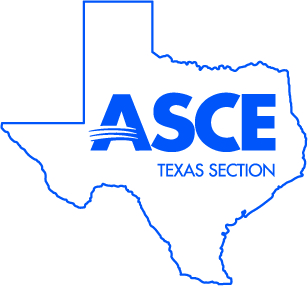 Agenda Item Number5.6Item TitleVP-TechnicalDate09/17/21Reported byRon ReichertPurposeFall 2021-2022 Board of Direction MeetingFall 2021-2022 Board of Direction MeetingFall 2021-2022 Board of Direction MeetingGOALS FOR 2021-2022Provide a summary of your Goals for the year and briefly discuss their relation to the Strategic Goals identified by President Beecher (see below).Please include any additional information you’d like the Board of Direction to be aware of.PLANS FOR CECON 2022 LIGHTNING ROUND & POSTER PRESENTATIONSEnter information by overwriting this text.  List items requiring action or discussion in the last block “Items For Agenda”.PLANS FOR 2021-2022 WEBINAR ACTIVITIESEnter information by overwriting this text.  List items requiring action or discussion in the last block “Items For Agenda”.Technical Institute Chapters & GroupsTechnical Institute Chapters & GroupsCHAIRSTxCI Chapter                                                                      John Obr PETxEWRI Chapter                                                                Curtis Beitel PE & Russell Erskine PETxGI Chapter                                                                      Fadi Faraj PETxSEI Chapter                                                                    Ardalan Mosavi PETxT&DI Chapter                                                                  Surya Bhandari PETXUESI Chapter                                                                 Sandee Khoury PEForensics Group                                                                 Jesse Aguilar EITTxCI Chapter                                                                      John Obr PETxEWRI Chapter                                                                Curtis Beitel PE & Russell Erskine PETxGI Chapter                                                                      Fadi Faraj PETxSEI Chapter                                                                    Ardalan Mosavi PETxT&DI Chapter                                                                  Surya Bhandari PETXUESI Chapter                                                                 Sandee Khoury PEForensics Group                                                                 Jesse Aguilar EITTxCI Chapter                                                                      John Obr PETxEWRI Chapter                                                                Curtis Beitel PE & Russell Erskine PETxGI Chapter                                                                      Fadi Faraj PETxSEI Chapter                                                                    Ardalan Mosavi PETxT&DI Chapter                                                                  Surya Bhandari PETXUESI Chapter                                                                 Sandee Khoury PEForensics Group                                                                 Jesse Aguilar EITEnter detailed description by overwriting this text and the below, noting each chapter and group should consider the following questions when providing an activity report.Provide the status of ongoing programs and projects. Discuss their alignment with President Beecher’s Strategic Goals for FY2021-2022.Facilitate transition campaigns for student members emerging into young professionals.Advocate the Texas Section as the leading authority and technical resource of Civil Engineering topics for state and local level officialsEncourage community and public outreachProvide a list of committee members and/or status of recruitment activities.Is there any additional information you would like to share with Section leadership?Enter detailed description by overwriting this text and the below, noting each chapter and group should consider the following questions when providing an activity report.Provide the status of ongoing programs and projects. Discuss their alignment with President Beecher’s Strategic Goals for FY2021-2022.Facilitate transition campaigns for student members emerging into young professionals.Advocate the Texas Section as the leading authority and technical resource of Civil Engineering topics for state and local level officialsEncourage community and public outreachProvide a list of committee members and/or status of recruitment activities.Is there any additional information you would like to share with Section leadership?Enter detailed description by overwriting this text and the below, noting each chapter and group should consider the following questions when providing an activity report.Provide the status of ongoing programs and projects. Discuss their alignment with President Beecher’s Strategic Goals for FY2021-2022.Facilitate transition campaigns for student members emerging into young professionals.Advocate the Texas Section as the leading authority and technical resource of Civil Engineering topics for state and local level officialsEncourage community and public outreachProvide a list of committee members and/or status of recruitment activities.Is there any additional information you would like to share with Section leadership?ITEMS FOR AGENDAList items requiring action or discussion here.List items requiring action or discussion here.Enter detailed description by overwriting this text.  Enter detailed description by overwriting this text.  Enter detailed description by overwriting this text.  